		“I have called you by name”     Isaiah 43:1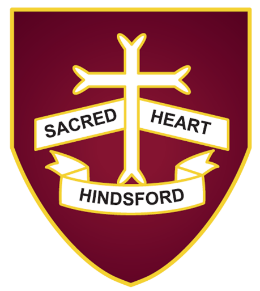 Welcome: I would like to take this opportunity to welcome you and your child/ren to Year 5. I am very much looking forward to teaching Year 5 this year. In this newsletter, you will find some details about what we will be learning in each subject during the Autumn Term.                                  Kind regards, Mrs Delargy.Religious Education: The themes for this term are:*Ourselves: Revealing ourselves as made in the image and likeness of God.*Life Choices: The call to life and love within the community; marriage.*Hope: Advent is the church’s season of waiting in joyful hope for the coming of Jesus at Christmas and at the end of time.*Judaism: The significance of The Passover or Pesach.RSE: * In our Diversity week, we will read “King of the Sky” and consider responses to immigration;* Through Journey in Love we will focus on “God loves me in my changing and development”.Mathematics: This term we will be recapping and developing number and place value.We will be focussing on:* Knowing that 10 hundreds are equivalent to 1 thousand, and that 1,000 is 10 times the size of 100; * Recognising the place value of each digit in four- and five- and six-digit numbers; composing and partitioning four-, five- and    six-digit numbers using standard and non-standard partitioning;* Reasoning about the location of any four-, five- and six-digit number in the linear number system, including identifying the    previous and next multiple of 1,000 and 100, and rounding up or down as appropriate.Reading: This term we will be focussing on:* Exploring themes within a multi-cultural text;* Identifying and exploring the use of accurate and precise vocabulary;* Rehearsing basic speech punctuation.Writing: Our writing this term will be based on “The Girl Who Stole an Elephant” by Nizrana Farook and “The Just So Stories” by Rudyard Kipling as well as some information books about India.We will focus on writing playscripts, stories and non-chronological reports.Spelling: We will focus on: * Beginning to learn the Y5 word list;* Investigating the “ough” letter string and its different pronunciations;* Collecting words which use silent letters.Grammar: We will be focussing on:* Using a range of conjunctions to create compound and complex sentences;* Use commas correctly, including to clarify meaning, avoid ambiguity and introduce relative clauses; * Using correct punctuation to indicate speech.How you can help at home: Encourage your child to complete their homework tasks such as home reading, spelling and maths activities as this will reinforce the work the children are covering in class.Encourage your child to recognise their own talents and qualities and how we were all created unique.Investigate house prices in your local area, practice reading, writing and rounding the numbers as this will further consolidate their knowledge of place value.Science: The theme is Life Explorers and we will be focussing on:* Describing the changes as humans develop to old age and discussing milestones and when these are usually reached;The theme is Changes of Materials we will be focussing on:* Considering how materials can be changed and adapted such as chemical and physical changes. Discover more about the    molecular structure of materials, in simple terms, and gain an understanding of changes that are reversible and irreversible.Computing: The theme is Computing systems and networks - Systems and Searching and we will be focussing on* Understand computer systems and how information is transferred between systems and devices.* Explain the input, output, and process aspects of a variety of different real-world systems. The theme is Coding and we will be focussing on:* Representing a program design and algorithm;* Creating a program which simulates a physical system;* Designing a playable game with timers and scorepad.History: The theme is the Ancient Maya and we will be looking these enquiry questions:* Where and when did the Maya live?* What were the achievements of the Maya?*  Was it the most important Stone Age society? Geography: The theme is Economic Activity and Trade and we will be studying:* UK trade links today and in the past;* How goods are transported around the world;* What “Fair Trade” is and why it is important.Art: The theme is Still Life and the children will be focussing on:*The work of Patrick Caulfield;*Mixing secondary and tertiary colours;*Creating our own still life.Music: In addition to their curriculum music lessons, all Year 5 children will begin to learn the flute or clarinet as part of our Wider Opportunities programme. Please look out for the instrumental loan agreement forms which will be coming home in the first few weeks. French: For the first half of the term, we will be learning how to talk about ourselves and the subjects we learn at school. In the second half of the term, we will be learning vocabulary associated with visiting a city in France and writing a simple description of a city. PSHE: In our PSHE lessons, we will be identifying the attitudes needed to be an effective learner and what to do when we encounter barriers to learning.PE / Sports: The theme is Hockey Skills and we will be focussing on:* Learning the basic skills needed to play hockey;* Practicing different types of dribbling and passing;* Learning the positions and how to attack and defend.How you can help at home (in relation to the above subjects): Talk to your child/ren about what they are learning in school. Try questions such as:What was your favourite subject today?What was the most interesting fact you learned today?Tell me about your learning in science / art / history etc